REGULAMIN KLUBU SENIOR + w SĘDZISZOWIE§ 1. Postanowienia ogólne Niniejszy Regulamin określa zasady funkcjonowania i organizacji Klubu Senior+ dla mieszkańców Gminy Sędziszów zwanego dalej Klubem. Klub funkcjonuje w ramach i strukturze Miejsko-Gminnego Ośrodka Pomocy Społecznej w Sędziszowie.Klub przeznaczony jest dla osób nieaktywnych zawodowo, mieszkańców Gminy Sędziszów w wieku 60 +.Klub mieści się w budynku  zlokalizowanym w Sędziszowie, os. Na Skarpie 8A.Klub dysponuje 30 miejscami. Uczestnicy Klubu pisemnie potwierdzają swoja obecność w Klubie  na liście obecności. Przynależność do Klubu jest odpłatna, dobrowolna i odbywa się na podstawie złożonej deklaracji uczestnictwa.Klub został utworzony w celu integracji i aktywizacji społecznej oraz zaspokojenia potrzeb kulturalno-oświatowych i opiekuńczych środowiska osób starszych w Gminie Sędziszów. Członków Klubu  obowiązuje Regulamin oraz przepisy BHP i PPOŻ. Uczestnictwo wygasa z chwilą wystąpienia z Klubu na własną pisemną prośbę, śmierci uczestnika oraz naruszenia regulaminu. Uczestnictwo w Klubie wymaga złożenia niżej wymienionych dokumentów:deklaracji uczestnictwa w Klubie Senior+ w Sędziszowie, stanowiącej załącznik nr 1 do niniejszego Regulaminu,Oświadczenie o zapoznaniu się z Regulaminem Klubu Senior+ w Sędziszowie,  stanowiące załącznik nr 2 do niniejszego Regulaminu,zgoda na przetwarzanie danych osobowych, stanowiąca załącznik nr 3 do niniejszego Regulaminu,informacja o przetwarzaniu danych osobowych uczestnika/uczestniczki Klubu Senior+ w Sędziszowie,  stanowiąca załącznik nr 4 do niniejszego Regulaminu,zgoda na utrwalenie oraz rozpowszechnianie wizerunku  uczestnika/uczestniczki Klubu Senior+ w Sędziszowie,  stanowiący załącznik nr 5 i 6 do niniejszego Regulaminu,zaświadczenie lekarskie o braku przeciwwskazań do uczestnictwa w zajęciach ruchowych i sportowo-rekreacyjnych, jeżeli senior/seniorka chce w nich uczestniczyć, stanowiące załącznik nr 7 do niniejszego Regulaminu,§ 2. Cele i zadania Klubu Senior+Celem nadrzędnym Klubu jest aktywizacja społeczna, integracja, włączenie społeczne osóbstarszych do społeczności lokalnej oraz organizacja wspólnego spędzania czasu wolnegoprzez seniorów.1. Podstawowym zadaniem Klubu  jest zapewnienie wsparcia Seniorom oraz kompensowanie skutków samotności, niesamodzielności i niepełnosprawności, a takżepropagowanie modelu aktywnego i godnego życia w wieku senioralnym.2. Przedmiotem działania jest zwiększenie wydolności i zapobieganie pogłębianiu się niesamodzielności osób starszych, zagrożonych wykluczeniem społecznym z terenu Gminy Sędziszów poprzez realizowanie zadań w zakresie rozwoju aktywności edukacyjnej, kulturalnej, ruchowej lub kinezyterapii, rekreacyjnej i opiekuńczej w szczególności poprzez:a) przeciwdziałanie izolacji i marginalizacji;b) ograniczenie skutków niepełnosprawności fizycznej oraz upowszechnianie zdrowegotrybu życia;c) opiekę i pomoc w rozwiązywaniu codziennych problemów utrudniających funkcjonowanie w społeczeństwie;d) aktywizowanie osób starszych do dalszego podejmowania wysiłku mającego na celupoprawę jakości życia i koordynowanie działań w tym zakresie z uwzględnieniem kondycji psychofizycznej Seniorów;e) organizowanie programów, działań mających na celu wielopłaszczyznowy rozwójSeniorów poprzez popularyzację interesujących zagadnień, rozwijanie zainteresowań;f) stworzenie warunków sprzyjających samorealizacji, wykorzystywania tkwiącego             w uczestnikach potencjału wiedzy i umiejętności, świadomości, która korzystnie wpływa na wzrost poczucia własnej wartości oraz utrzymanie dobrej sprawnościpsychofizycznej;g) motywowanie seniorów do wspólnego spędzania czasu wolnego i zwiększania udziałuw życiu społecznym.h) tworzenie warunków ułatwiających integracje z dziećmi i młodzieżą. i) organizowanie wyjazdów m.in. do teatru, kina, na koncerty i wieczory literacko-muzyczne.j) urządzanie wieczorów związanych z obchodami świąt okolicznościowych.k) organizowanie spacerów, wycieczek turystyczno-krajoznawczych i innych form rekreacji i wypoczynku. l) współpraca z innymi klubami, kołami i placówkami kulturalnymi oraz regionalnymi stowarzyszeniami społeczno-kulturalnymi i fundacjami.ł) troska o warunki socjalno—bytowe członków Klubu i ludzi starszych oraz w miarę możliwości pomoc w zaspokojeniu potrzeb materialnych a przede wszystkim opieka nad osobami chorymi, samotnymi. m) organizowanie spotkań z przedstawicielami służby zdrowia w celu przybliżenia wiedzy na temat schorzeń wieku senioralnego, jak im zapobiegać, a jak leczyć, utrwalenia zasad pierwszej pomocy.n) aktywna współpraca z innymi Klubami Seniora oraz organizacjami pozarządowymi, wspólne organizowanie imprez okolicznościowych. o) organizowanie zajęć rozwijających zdolności i pasje: robótki ręczne, warsztaty kulinarne oraz plastyczne. 3. Podstawowy zakres usług świadczonych w "Klubie Senior+" obejmuje usługi:- socjalne,- edukacyjne,- kulturalno-oświatowe,- sportowo- rekreacyjne,- aktywizacji społecznej, - rehabilitacyjne,- opiekuńcze.4.Klub Senior+ będzie współpracował z innymi instytucjami i organizacjami, w celu rozszerzenia oferty zajęciowej. 5. Szczegółowe zasady ponoszenia odpłatności za udział w zajęciach organizowanych         w Klubie Senior+ w Sędziszowie określa Uchwała nr XXX/253/2020 Rady Miejskiej Sędziszów, z dnia 29 grudnia 2020r. w sprawie utworzenia na terenie Gminy Sędziszów ośrodka wsparcia pod nazwą „Klub Senior+” oraz ustalenia szczegółowych zasad ponoszenia odpłatności za pobyt w „Klubie Senior+”§ 3. Prawa i obowiązki uczestników zajęć w Klubie Senior1. Każdy uczestnik zajęć w „Klubie Senior+” ma prawo do: 1) poszanowania jego godności i prywatności; 2) zapoznania się z zasadami funkcjonowania klubu wynikającymi z niniejszego regulaminu; 3) swobodnego dysponowania informacją o sobie i własnym wizerunku (prawo wglądu do wszelkiej dokumentacji dotyczącej osoby oraz usunięcia fałszywych informacji); 4) nieskrępowanej wymiany informacji oraz korzystania z nich za pośrednictwem mediów; 5) wyrażania opinii, z wyłączeniem sytuacji naruszających dobre imię i prawa innych osób; 6) uczestniczenia w podejmowaniu decyzji w kwestiach dotyczących swojej osoby; 7) złożenia skargi związanej z uczestnictwem w zajęciach Klubu; 8) zrezygnowania z udziału w zajęciach Klubu z jednomiesięcznym okresem wypowiedzenia; 9) udziału w działaniach i zajęciach zgodnie z postanowieniami niniejszego Regulaminu; 10) otrzymania materiałów, narzędzi i innych pomocy niezbędnych do prawidłowej realizacji zajęć i działań. 2. Każdy uczestnik zajęć w „Klubie Senior+” zobowiązany jest do: 1) punktualnego i aktywnego uczestnictwa w działaniach i zajęciach; 2) odpowiedniego zachowania zgodnie z normami społecznymi; 3) potwierdzania uczestnictwa w zajęciach każdorazowo na liście obecności; 4) wypełniania ankiet ewaluacyjnych, testów i kwestionariuszy monitoringowych; 5) poszanowania praw i wolności innych uczestników; 6) dbania o mienie Klubu; 7) współdziałania z personelem Klubu w zakresie uczestniczenia w organizowanych zajęciach;8) powiadamiania o dłuższej nieobecności;9) przestrzegania przepisów BHP, przeciwpożarowych i sanitarnych;10) przestrzegania na terenie Klubu zakazu picia alkoholu, przebywania pod wpływem alkoholu lub środków odurzających;11) przestrzegania zakazu palenia tytoniu na terenie Klubu;12) ponoszenia odpowiedzialności za rzeczy osobiste pozostawione na terenie Klubu bez zabezpieczenia.3. Za wszystkie rzeczy osobiste znajdujące się w Klubie odpowiedzialność ponoszą uczestnicy będący ich właścicielami.4. Zabrania się wnoszenia i pozostawienia w Klubie przedmiotów mogących być zagrożeniem dla mienia, zdrowia lub życia osób. 5. Uczestnik zajęć w „Klubie Senior+” ma obowiązek informowania o jakiejkolwiek zmianie danych osobowych, oraz o zmianach statusu na rynku pracy. 6.  Organizator dopuszcza usprawiedliwione nieobecności spowodowane chorobą lub ważnymi sytuacjami losowymi.§ 4. Zasady rezygnacji z uczestnictwa w zajęciach Klubu Senior+1. W przypadku rezygnacji z uczestniczenia w zajęciach Klubu uczestnik zobowiązuje się poinformować o tym fakcie osobiście lub telefonicznie z miesięcznym wyprzedzeniem. 2. Organizator zastrzega sobie prawo skreślenia uczestnika z listy uczestników zajęć            w Klubie w przypadku naruszenia przez niego niniejszego regulaminu. § 5. Organizacja pracy Klubu Senior+1. Klub  działa w oparciu o miesięczny plan zajęć. 2. Klub działa w dni robocze w godzinach od 12.00 do 16.00.   W uzasadnionych sytuacjach Klub może realizować swoje działania także w innych godzinach, w dni wolne od pracy. 3. Dokumentację dotyczącą organizacji pracy Klubu stanowią: 1) Regulamin Klubu Seniora w Sędziszowie,2) dokumentacja z organizowanych zajęć, spotkań, odczytów, prelekcji, wykładów, wycieczek, w tym listy obecności uczestników.§ 6. Nadzór nad działalnością Klubu Senior+1. Działalność Klubu nadzoruje Kierownik Klubu, który odpowiada za całość przeprowadzonych zadań.2. Nadzór nad Kierownikiem Klubu sprawuje Kierownik Miejsko-Gminnego Ośrodka Pomocy Społecznej w Sędziszowie.3. Osobą koordynującą działania pomiędzy MGOPS a Klubem Seniora+ jest Kierownik4. Do zadań Kierownika Klubu Seniora+ w szczególności należy:a) koordynacja i monitorowanie pracy Klubu b) sporządzanie harmonogramu zajęć c) ścisła współpraca z organizacjami pozarządowymid) dbanie o rozwój Klubue) dbanie o dobre imię i wizerunek Klubu f) pomoc w sprawach organizacyjnych Klubu g) organizowanie imprez okolicznościowych w Klubie § 7. Finanse i organizacja Klubu 1. Uczestnictwo w Klubie jest odpłatne. Odpłatność za udział w zajęciach ustala Kierownik Miejsko-Gminnego Ośrodka Pomocy Społecznej w Sędziszowie w uzgodnieniu z osobą zainteresowaną, uwzględniając zakres i zasady ponoszenia odpłatności określone                w Uchwale Rady Miejskiej Sędziszów. 2. Działalność Klubu finansowana jest ze środków dotacji celowej budżetu państwa przeznaczonych na rozwój pomocy społecznej, środków budżetu Gminy Sędziszów, innych źródeł zewnętrznych.3. Członkowie Klubu mogą ustalić składkę członkowską przeznaczoną na organizacje imprez okolicznościowych.4. Zgromadzone środki mogą być przeznaczone na bieżące potrzeby Klubu. § 8. Postanowienia końcowe1. Kierownik Miejsko-Gminnego Ośrodka Pomocy Społecznej w  Sędziszowie zastrzega sobie prawo wniesienia zmian do Regulaminu lub wprowadzenie dodatkowych postanowień,            w trybie właściwym do jego uchwalenia. 2. W kwestiach nieuregulowanych ostateczną decyzję podejmuje Kierownik MGOPS            w Sędziszowie.3. Złożone dokumenty są własnością Klubu Senior+.4. Regulamin wchodzi w życie z dniem 1 stycznia 2021r.5. Każdy z uczestników zajęć w Klubie Senior+ zobowiązany jest do pisemnego potwierdzenia zapoznania się z niniejszym regulaminem. Zasady kwalifikowania uczestników na zajęcia „Klubu Seniora+” w Sędziszowie1. Uczestnikiem zajęć Klubu może być osoba, która spełnia łącznie poniższe warunki: 1) ukończyła 60 lat,2) jest osobą nieaktywną zawodowo,3) zamieszkuje na terenie Miasta i Gminy Sędziszów4) jest osobą samodzielną w zakresie podstawowych czynności samoobsługowych,
              a w szczególności higienicznych i żywieniowych. 2. Warunkiem zakwalifikowania do uczestnictwa w zajęciach Klubu jest  dysponowanie wolnym miejscem. 3. O kwalifikacji kandydatów do Klubu decyduje kolejność zgłoszeń. 4. Osoby, które zostały zakwalifikowane do Klubu, a nie zostały przyjęte z uwagi na brak wolnych miejsc, zostaną umieszczone na liście rezerwowej. 5. W przypadku zwolnienia się miejsca w Klubie, osoby przyjmowane są kolejno z listy rezerwowej. 6. Do Klubu przyjmowane są osoby na postawie deklaracji uczestnictwa w zajęciach Klubu. 7. Potwierdzeniem uczestnictwa w Klubie jest Karta Klubu Senior+ w Sędziszowie, której wzór stanowi załącznik nr 8 do niniejszego Regulaminu. Karta zachowuje ważność przez cały okres uczestnictwa w Klubie. Załącznik nr 1 do Regulaminu Klubu Senior+ w Sędziszowie--------------------------------------------------------------------------------Deklaracja uczestnictwa w Klubie Senior+  w SędziszowieJa, niżej podpisana/y (imię i nazwisko) ………………………………………………………………………………….…..…………………deklaruję uczestnictwo w Klubie Senior+ w Sędziszowie, os. Na Skarpie 8A,  działającym        w strukturach Miejsko -Gminnego  Ośrodka Pomocy Społecznej w Sędziszowie.  Sędziszów, dnia ………………………		……………………………………...(czytelny podpis osoby składającej deklarację)I – Dane Uczestnika / Uczestniczki Klubu Senior+ w Sędziszowie:Dane wymienione w punktach od 1 do 5 weryfikowane są w trakcie przyjmowania niniejszej Deklaracji na podstawie dokumentu tożsamości osoby składającej Deklarację. W sytuacji udziału w zajęciach ruchowych i sportowo – rekreacyjnych zobowiązuję się przedłożyć zaświadczenie lekarskie o braku przeciwwskazań do uczestnictwa w tych zajęciach. 			……………………………………………………….	               (data i czytelny podpis osoby składającej deklarację) II – Informacje istotne dla organizacji wsparcia w ramach Klubu Senior+                         w Sędziszowie:  Deklaruję udział w następujących zajęciach Klubu Senior+ w Sędziszowie:Wykaz oferty – osoba deklarująca zaznacza te, w których chce uczestniczyć (X) zajęcia edukacyjne, kulturalne, artystyczne zajęcia sportowo-rekreacyjne zajęcia umysłowe (gry i zabawy logiczne, treningi pamięci) spacery, wycieczkiJestem zainteresowany / zainteresowana również udziałem w następujących formach aktywności (rodzaj, forma zajęć) w ramach Klubu Senior+ w Sędziszowie, jeżeli będą one realizowane:	……………………………………………………….	                 (data i czytelny podpis osoby składającej deklarację) 			III. Określenie decyzji dotyczącej przyjęcia do Klubu Senior+ w Sędziszowie osoby składającej deklarację:Pan / Pani …………………………………………………………………………………………………………..jest uczestnikiem / uczestniczką Klubu Senior+ w Sędziszowie od dnia ………………………	……………………………………………………….	               (data i czytelny podpis koordynatora/kierownika) Załącznik nr 2 do Regulaminu Klubu Senior+ w Sędziszowie-------------------------------------------------------------------------------------Oświadczenie o zapoznaniu się z Regulaminem Klubu Senior+          w Sędziszowie Ja, niżej podpisana/y (imię i nazwisko)……………………………………………………………,  zamieszkała/y  ………………………………………………………………………………..…….., oświadczam, że zapoznałam/em się z Regulaminem Klubu Senior+ w Sędziszowie 
i zobowiązuję się do przestrzegania jego postanowień. Jestem świadoma/y, że naruszenie przeze mnie postanowień Regulaminu, w tym szczególnie zawartych w § 3, może spowodować zakończenie mojego uczestnictwa              w Klubie.  			……………………………………………………….	               (data i czytelny podpis osoby składającej oświadczenie) …………………………………………(data i czytelny podpis osoby przyjmującej oświadczenie) Załącznik nr 3 do Regulaminu Klubu Senior+ w Sędziszowie-------------------------------------------------------------------------------------Zgoda na przetwarzanie danych osobowych*Ja, niżej podpisana/y (imię i nazwisko………………………………………………………………,zamieszkała/y……………………...…………………………………………………………………..,  wyrażam dobrowolnie zgodę na przetwarzanie moich danych osobowych w zakresie wymienionym w Deklaracji uczestnictwa w Klubie Senior+ w Sędziszowie, uzyskanych przez Administratora danych osobowych, tj. Miejsko-Gminny Ośrodek Pomocy Społecznej             w Sędziszowie,  ul. Wyszyńskiego 4, 28-340 Sędziszów w celu: rekrutacji uczestników Klubu Senior+ w Sędziszowie,    organizacji wsparcia dla uczestników Klubu Senior+ w Sędziszowie.    Jestem świadoma/my, że: - mam prawo wycofać zgodę w dowolnym momencie bez wpływu na zgodność z prawem przetwarzania, którego dokonano na podstawie zgody przed jej cofnięciem,  - brak zgody na przetwarzanie danych osobowych wyklucza moje uczestnictwo w Klubie Senior+.			……………………………………………………….	               (data i czytelny podpis osoby składającej oświadczenie) …………………………………………(data i czytelny podpis osoby przyjmującej oświadczenie) * podstawa prawna: Rozporządzenie Parlamentu Europejskiego i Rady (UE) 2016/679 z dnia 27 kwietnia 2016 r. 
w sprawie ochrony osób fizycznych w związku z przetwarzaniem danych osobowych i w sprawie swobodnego przepływu takich danych oraz uchylenia dyrektywy 95/46/WE (ogólne rozporządzenie o ochronie danych osobowych) - Dz. Urz. UE L 119 z 04.05.2016 r., określane terminem RODO Ustawa z dnia 10 maja 2018 r. o ochronie danych osobowych (Dz. U. z 2018 r. poz. 1000)Załącznik nr 4 do Regulaminu Klubu Senior+ w  Sędziszowie--------------------------------------------------------------------------------Informacja o przetwarzaniu danych osobowych uczestnika/ uczestniczki Klubu Senior + w SędziszowieJa, niżej podpisany (imię i nazwisko)………………………………………………………………. zamieszkała/y…………………………………………………………………………………………oświadczam, że zostałem/am poinformowany/a iż:1. Administratorem moich danych osobowych jest Miejsko-Gminny Ośrodek Pomocy Społecznej w Sędziszowie, mający siedzibę przy ul. Kardynała Wyszyńskiego 4, 28-340 Sędziszów, e-mail: opssedziszow@poczta.onet.pl, tel.: 41 38 12 169.2. W sprawach dotyczących danych osobowych mogę kontaktować się z Inspektorem Ochrony Danych w MGOPS w Sędziszowie-Pani Iwona Meresińska, e-mail iodo@ki.home.pl  tel.: 8837292383. Przetwarzanie moich danych osobowych odbywa się w celu rekrutacji uczestników Klubu Senior+ oraz w celu organizacji form wsparcia dla uczestników Klubu Senior+                        w Sędziszowie.4. Moje dane osobowe będą przetwarzane przez okres niezbędny do realizacji powyższych celów, z uwzględnieniem obowiązku przechowywania ich zgodnie z przepisami prawa obowiązującymi Administratora.5. Moje dane osobowe są przetwarzane na podstawie wyrażonej przeze mnie dobrowolnie zgody w oparciu przepisy art. 6 ust. 1 lit.a oraz art. 9 ust.2 lit.a RODO.Mam świadomość, że:  a) mam prawo wycofać zgodę w dowolnym momencie bez wpływu na zgodność              z prawem przetwarzania, którego dokonano na podstawie zgody przed jej cofnięciem, b) brak zgody na przetwarzanie danych osobowych wyklucza moje uczestnictwo             w Klubie Senior+. 6. Odbiorcami moich danych osobowych będą podmioty, które na podstawie zawartych umów przetwarzają moje dane osobowe w imieniu Administratora.7. Moje dane osobowe nie będą przekazywane przez Administratora do państwa trzeciego lub organizacji międzynarodowej.8. W związku z przetwarzaniem moich danych osobowych nie podlegam decyzjom, które opierają się wyłącznie na zautomatyzowanym przetwarzaniu, w tym profilowaniu, o czym stanowi art. 22 RODO.……………………………………………………….	               (data i czytelny podpis osoby przyjmującej informację)…………………………………………(data i czytelny podpis osoby przyjmującej oświadczenie) Podstawa prawna: Rozporządzenie Parlamentu Europejskiego i Rady (UE) 2016/679 z dnia 27 kwietnia 2016 r.   w sprawie ochrony osób fizycznych w związku z przetwarzaniem danych osobowych i w sprawie swobodnego przepływu takich danych oraz uchylenia dyrektywy 95/46/WE (ogólne rozporządzenie o ochronie danych osobowych) - Dz. Urz. UE L 119 z 04.05.2016 r., określane terminem RODO Ustawa z dnia 10 maja 2018 r. o ochronie danych osobowych (Dz. U. z 2018 r. poz. 1000) Załącznik nr 5 do Regulaminu Klubu Senior+ w  Sędziszowie--------------------------------------------------------------------------------Wizerunek uczestnika / uczestniczki Klubu Senior+ w SędziszowieOświadczam, iż jestem świadomy/a, że: 1. Miejsko-Gminny Ośrodek Pomocy Społecznej w Sędziszowie zastrzega sobie prawo utrwalania wizerunku uczestników i uczestniczek Klubu Senior+ w Sędziszowie oraz osób im towarzyszących w działaniach realizowanych w Klubie.2. Utrwalenie wizerunku przez Miejsko-Gminny Ośrodek Pomocy Społecznej w Sędziszowie odbywa się w formie zdjęć  i zapisów audiowizualnych, mając na celu dokumentowanie działalności Klubu, a także na potrzeby upowszechniania informacji o Klubie i promocji Klubu w ramach Programu Wieloletniego „Senior+”.3. Wizerunek uczestników Klubu oraz osób im towarzyszących może zostać wykorzystany – za zgodą tych osób - w materiałach promocyjnych i informacyjnych dotyczących działalności Klubu. Materiały te mogą być zamieszczane  przez Miejsko-Gminny Ośrodek Pomocy Społecznej    w Sędziszowie: w serwisie internetowym  Miejsko-Gminnego Ośrodka Pomocy Społecznej                w Sędziszowie (http://www.mgopssedziszow.pl)w serwisie internetowym Urzędu Gminy Sędziszów (https://www.sedziszow.pl)w wydawnictwach i w prezentacjach multimedialnych  Miejsko-Gminnego Ośrodka Pomocy Społecznej w Sędziszowie dotyczących działalności  na rzecz seniorów; na wystawach fotograficznych przedstawiających działalność uczestników Klubu w publikacjach i serwisach osób trzecich – tylko i wyłącznie w celu ilustrowania informacji o działalności Klubu Senior+ w Sędziszowie. Wykorzystywanie ich w innym kontekście stanowi naruszenie prawa i jest z nim niezgodne.4. Zgodnie z Porozumieniem na realizację zadań w ramach Programu Wieloletniego „Senior+” na lata 2015-2020 Miejsko-Gminny Ośrodek Pomocy Społecznej w Sędziszowie może udostępniać wszystkie materiały informacyjne oraz promocyjne, dotyczące działalności Klubu Wojewodzie Świętokrzyskiemu oraz do celów monitoringu i kontroli w ramach realizowanego projektu oraz przeprowadzanych na zlecenie Ministerstwa Rodziny, Pracy        i Polityki Społecznej ewaluacji . 5. Ponad zasady określone powyżej Miejsko-Gminny Ośrodek Pomocy Społecznej                w Sędziszowie nie przekazuje, nie sprzedaje i nie użycza innym osobom lub podmiotom utrwalonego wizerunku uczestników i uczestniczek Klubu oraz osób towarzyszących im        w działaniach Klubu. 6. Uczestnikom i uczestniczkom Klubu oraz osobom im towarzyszącym, których wizerunek został utrwalony i rozpowszechniony w trakcie działalności Klubu, nie przysługą jakiekolwiek roszczenia, w tym szczególności prawo do wynagrodzenia.miejscowość, dnia ………………………….  ……………………………………………………………….. (czytelny podpis osoby składającej oświadczenie) Załącznik nr 6 do Regulaminu Klubu Senior+ w  Sędziszowie--------------------------------------------------------------------------------ZGODA  NA  ROZPOWSZECHNIANIE  WIZERUNKU Ja ……………………………..………………………………………, niżej podpisany /a (imię i nazwisko) wyrażam zgodę / nie wyrażam zgody(zakreślić właściwe)na upowszechnianie mojego wizerunku, we wszystkich materiałach promocyjnych 
oraz informacyjnych powstałych w trakcie działalności Klubu Senior+ w Sędziszowie, zamieszczanych przez Miejsko-Gminny Ośrodek Pomocy Społecznej w Sędziszowiew serwisie internetowym  Miejsko-Gminnego Ośrodka Pomocy Społecznej                w Sędziszowie (http://www.mgopssedziszow.pl)w serwisie internetowym Urzędu Gminy Sędziszów (https://www.sedziszow.pl)w wydawnictwach i w prezentacjach multimedialnych  Miejsko-Gminnego Ośrodka Pomocy Społecznej w Sędziszowie dotyczących działalności  na rzecz seniorów; na wystawach fotograficznych przedstawiających działalność uczestników Klubu w publikacjach i serwisach osób trzecich – tylko i wyłącznie w celu ilustrowania informacji o działalności Klubu Senior+ w Sędziszowie. wykorzystywanie ich w innym kontekście jest niezgodne z prawem.   Zgoda ta obejmuje wykorzystanie mojego wizerunku w dowolnym utworze, a także w innych materiałach nie mających cech utworu w rozumieniu prawa autorskiego, na dowolnym polu eksploatacji i nie jest ograniczone czasowo ani terytorialnie. Zgadzam się na możliwość przetwarzania mojego wizerunku poprzez kadrowanie, kompozycję, obróbkę cyfrową itp. bez obowiązku akceptacji produktu końcowego. W związku z rozpowszechnieniem mojego wizerunku w materiałach promocyjnych 
i informacyjnych nie przysługą mi jakiekolwiek roszczenia, w tym szczególności prawo do wynagrodzenia.  miejscowość, dnia ………………………….			……………………………………….	                                                                          (czytelny podpis osoby składającej oświadczenie)    …………………………………………(data i czytelny podpis osoby przyjmującej oświadczenie) Zgoda na podstawie art. 81 ust. 1 ustawy z 4 lutego 1994 r. o prawie autorskim i prawach pokrewnych (Dz.U. z 2019 r. poz. 1231). Załącznik nr 7 do Regulaminu Klubu Senior+ w  Sędziszowie--------------------------------------------------------------------------------Zaświadczenie lekarskie*  Zaświadcza się o braku przeciwwskazań zdrowotnych do uczestnictwa Pana / Pani ………………………………………………………………………………………….....zamieszkałego / zamieszkałej:  …………………………………………………….……………………..…………………………w zajęciach ruchowych i sportowo – rekreacyjnych prowadzonych w Klubie Senior+              w Sędziszowie. miejscowość, dnia ……………………….			……………………………………..								      (podpis i pieczęć lekarza)Załącznik nr 8 do Regulaminu Klubu Senior+ w  Sędziszowie--------------------------------------------------------------------------------Wzór Karty Uczestnictwa „Klubu Senior+” w SędziszowiePRZÓD: 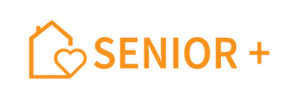 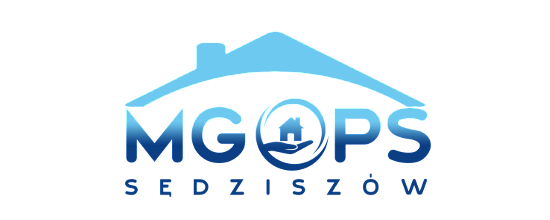 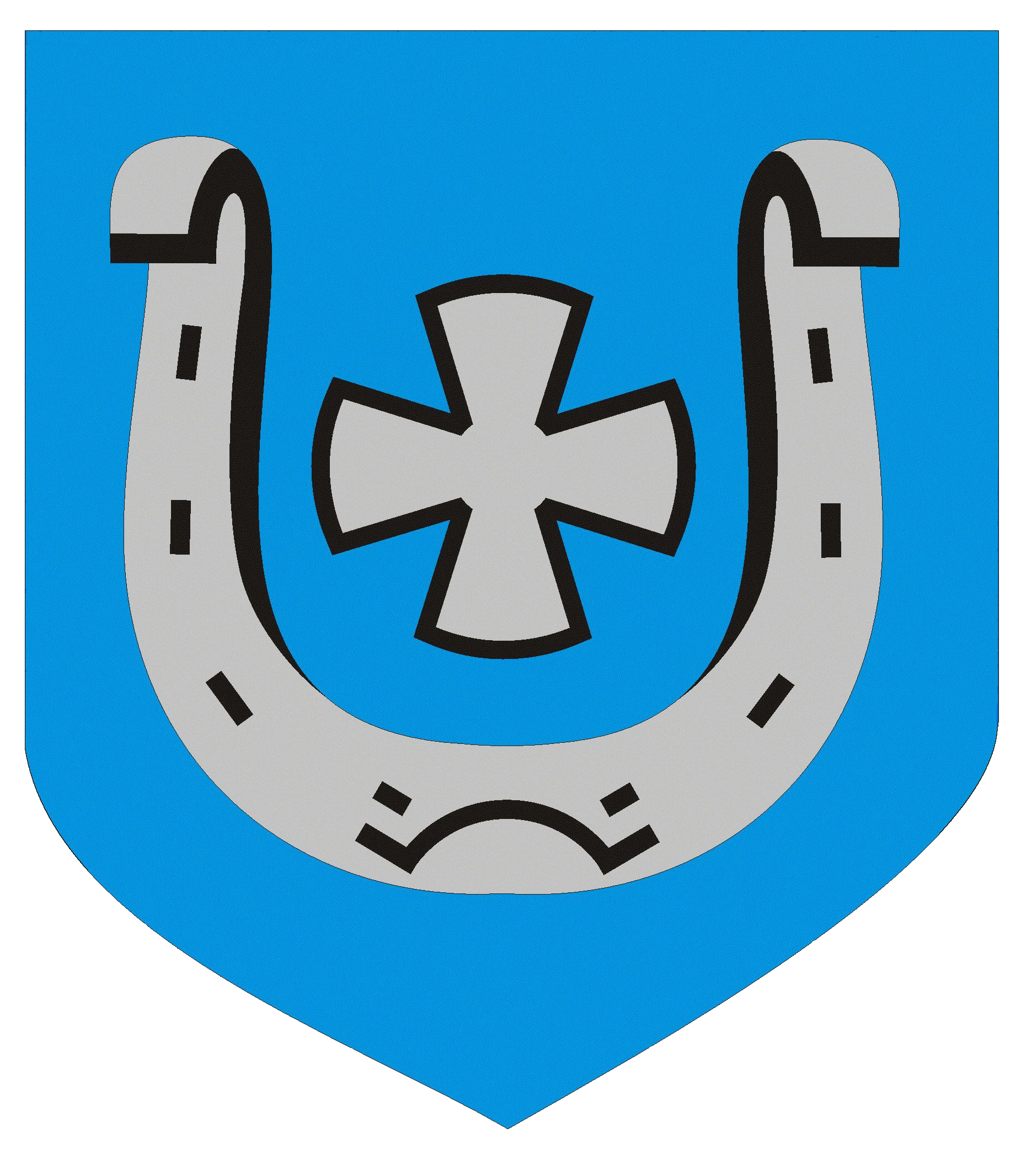 TYŁ: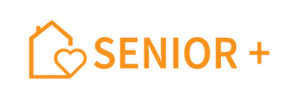 data złożenia dokumentów 
w Klubie Senior+ w Sędziszowie………………………………………..(wypełnia kadra Klubu)Imię i nazwisko:Płeć:Data urodzenia: PESEL: Adres zamieszkania: …………………...…………………………………………………………………………………Adres zamieszkania: …………………...…………………………………………………………………………………Nr telefonu kontaktowego: Adres poczty elektronicznej:Wykształcenie  (właściwe podkreślić): - podstawowe/gimnazjalne           - zawodowe            - średnie/policealne           - wyższeWykształcenie  (właściwe podkreślić): - podstawowe/gimnazjalne           - zawodowe            - średnie/policealne           - wyższeNiepełnosprawność (właściwe podkreślić): - TAK                                                      - NIE                                                                  Niepełnosprawność (właściwe podkreślić): - TAK                                                      - NIE                                                                  Podstawowe źródło utrzymania (właściwe podkreślić): - emerytura/renta        - świadczenia pomocy społecznej              - inne                 - brakPodstawowe źródło utrzymania (właściwe podkreślić): - emerytura/renta        - świadczenia pomocy społecznej              - inne                 - brakWysokość dochodu (właściwe podkreślić): - osoba samotnie gospodarująca- dochód:……………………….- osoba w rodzinie (dochód na członka w rodzinie):…………………………- emerytura/renta        - świadczenia pomocy społecznej              - inne                 - brakWysokość dochodu (właściwe podkreślić): - osoba samotnie gospodarująca- dochód:……………………….- osoba w rodzinie (dochód na członka w rodzinie):…………………………- emerytura/renta        - świadczenia pomocy społecznej              - inne                 - brakpieczęć placówki medycznej